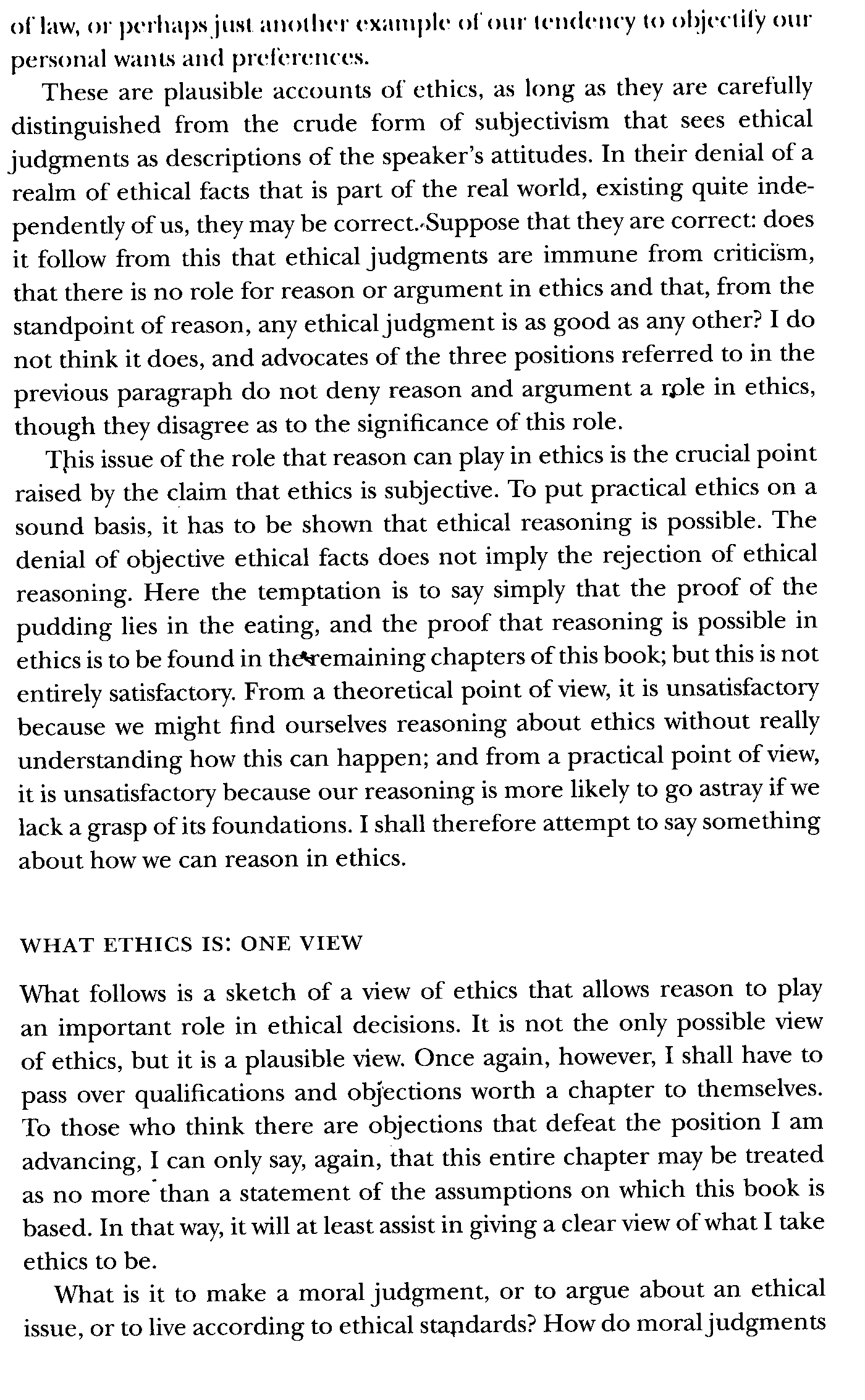 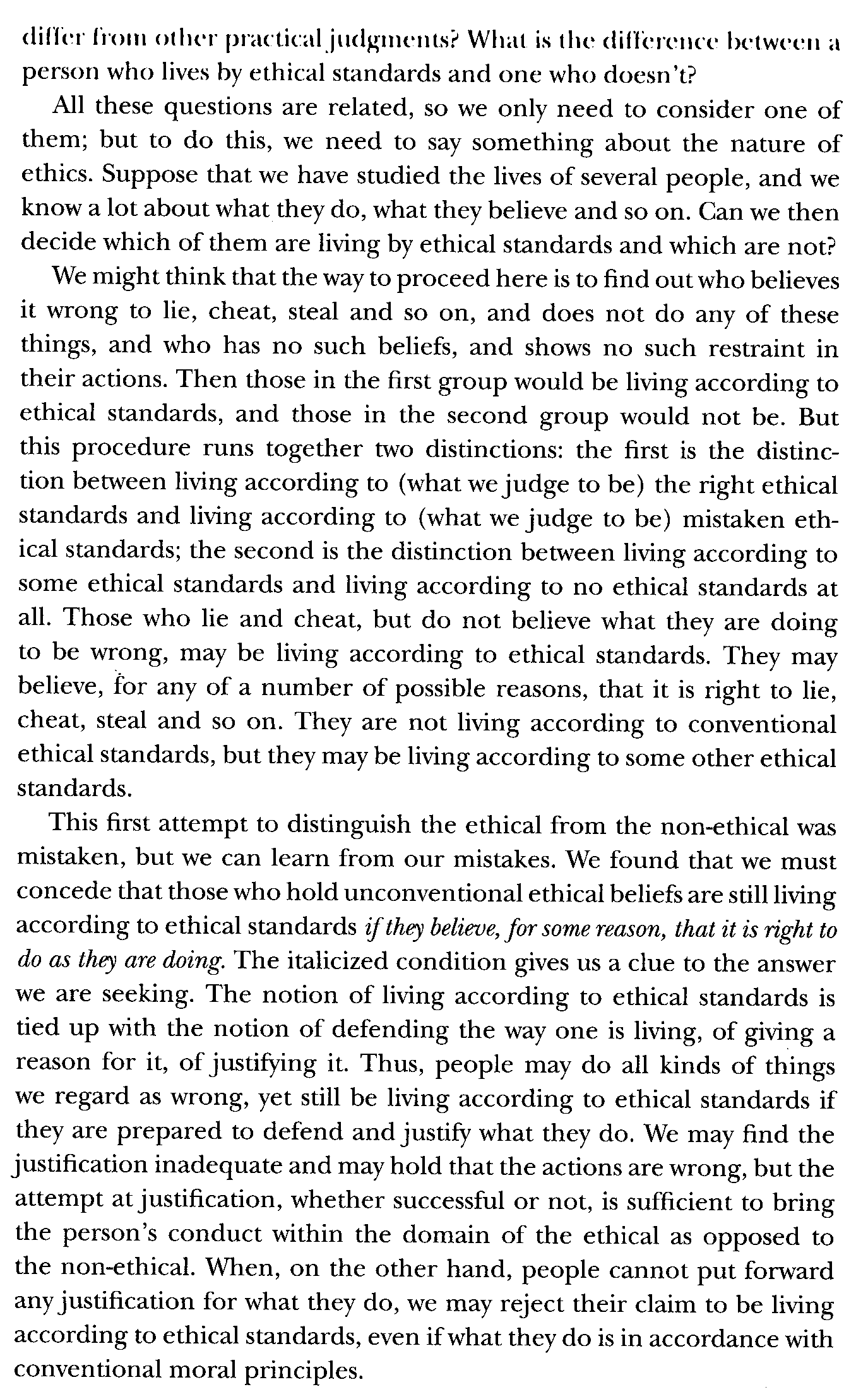 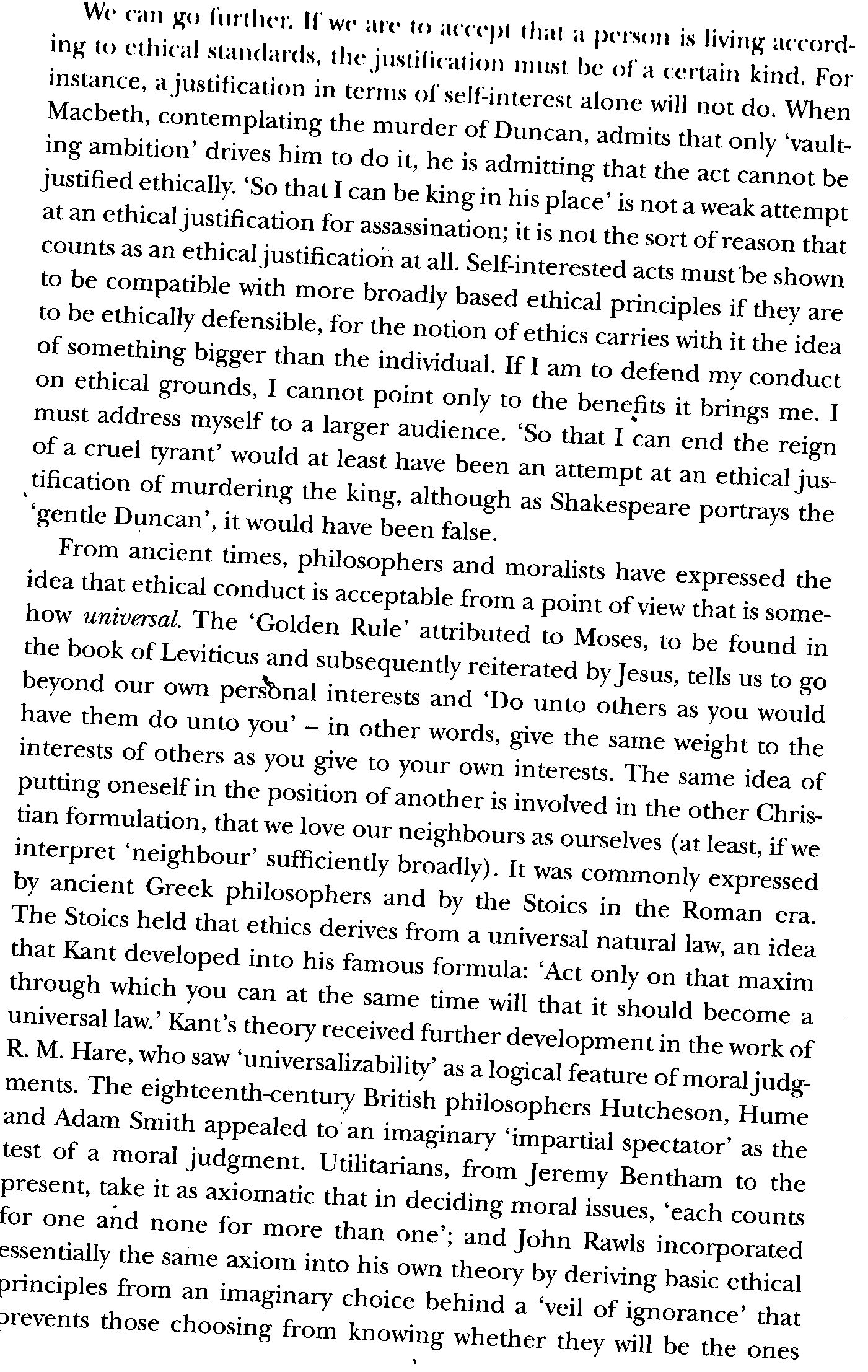 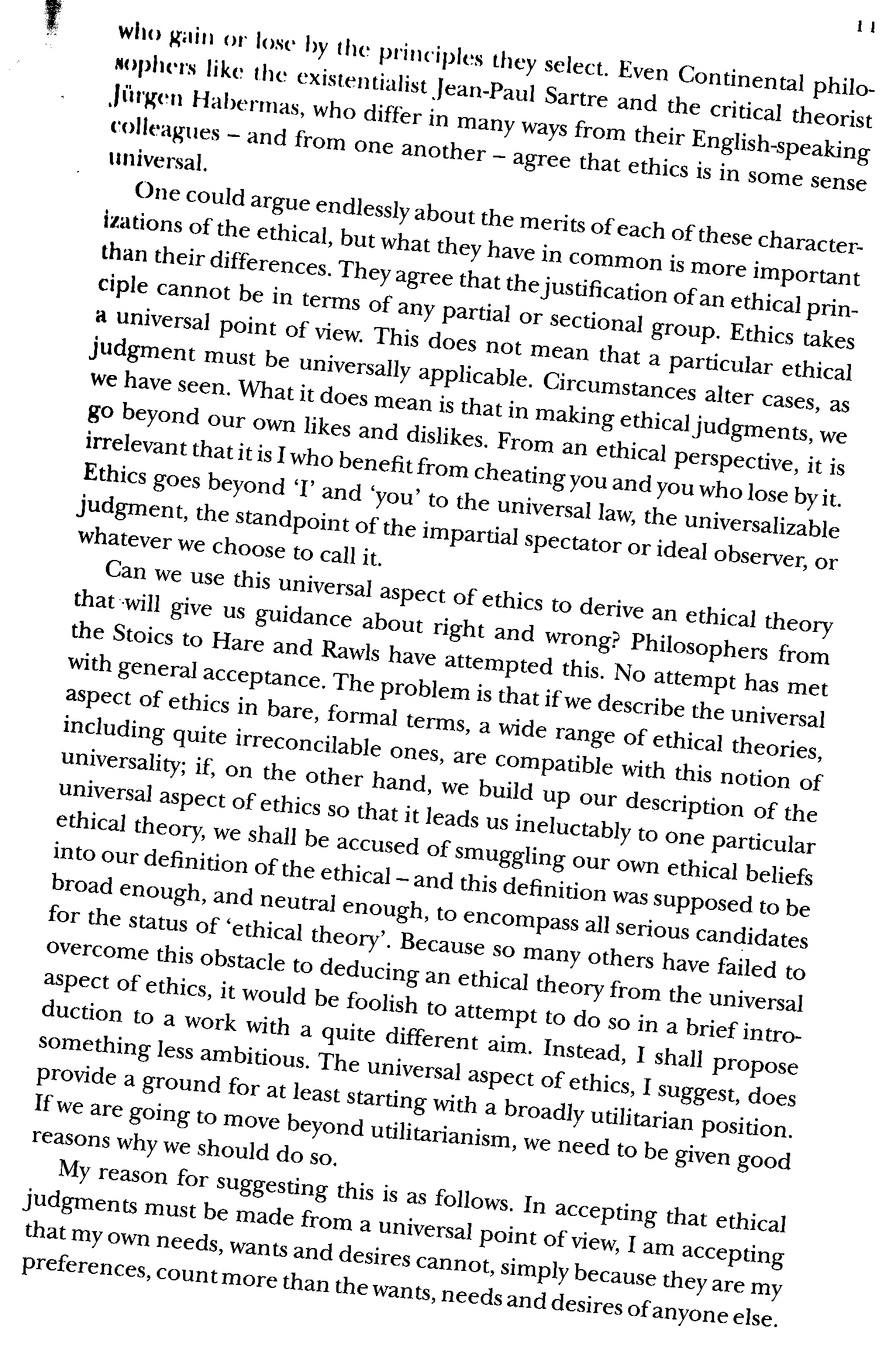 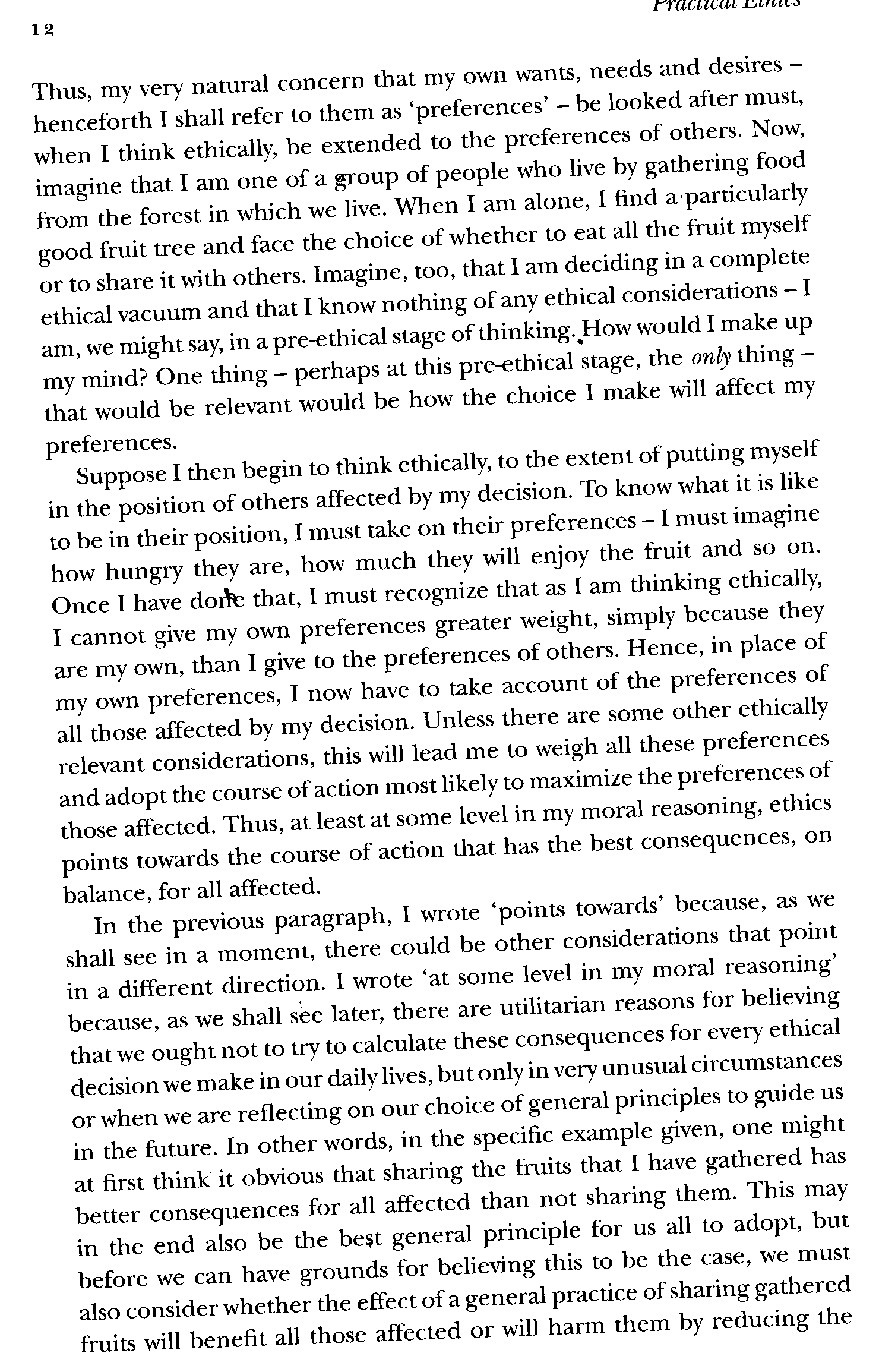 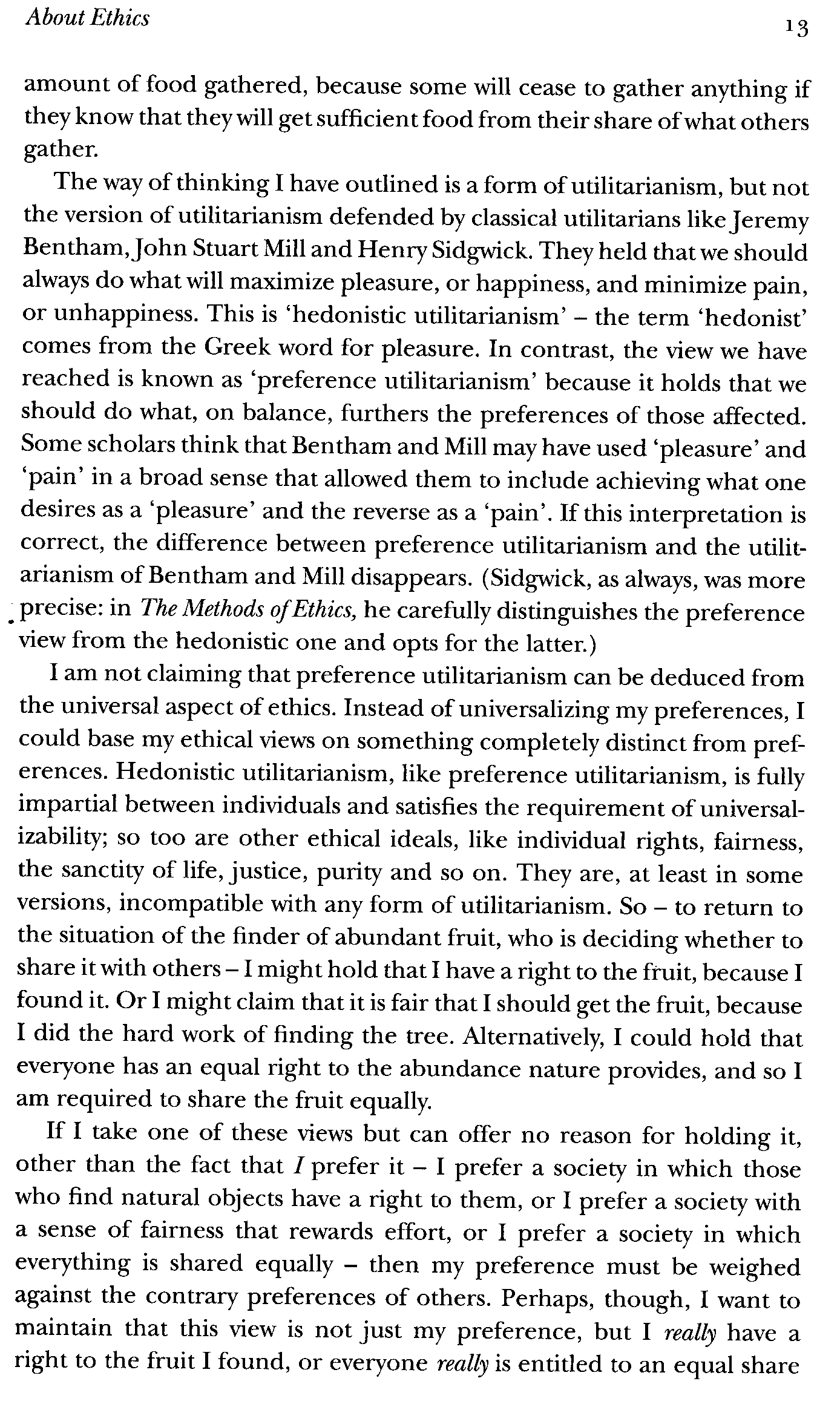 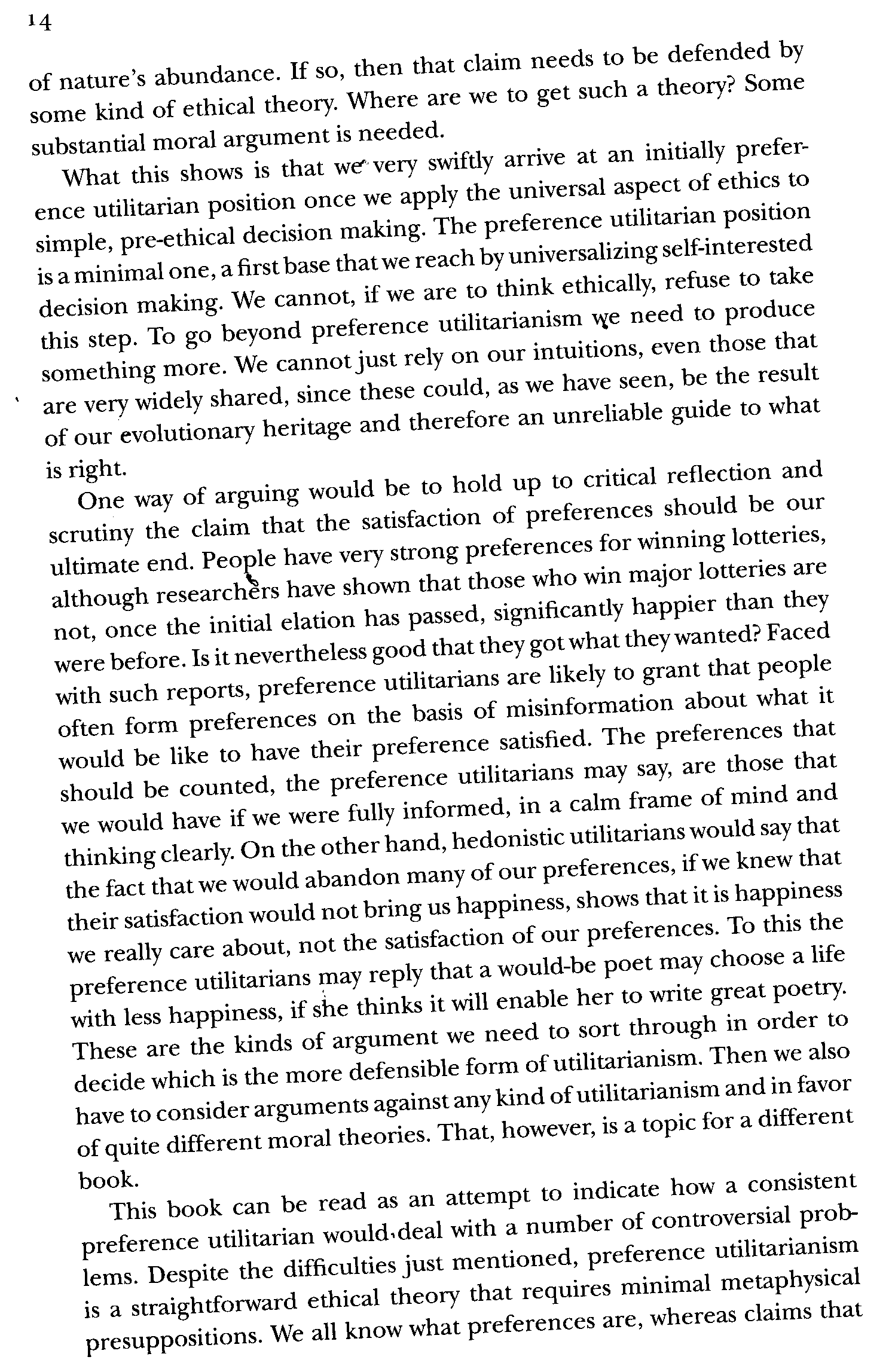 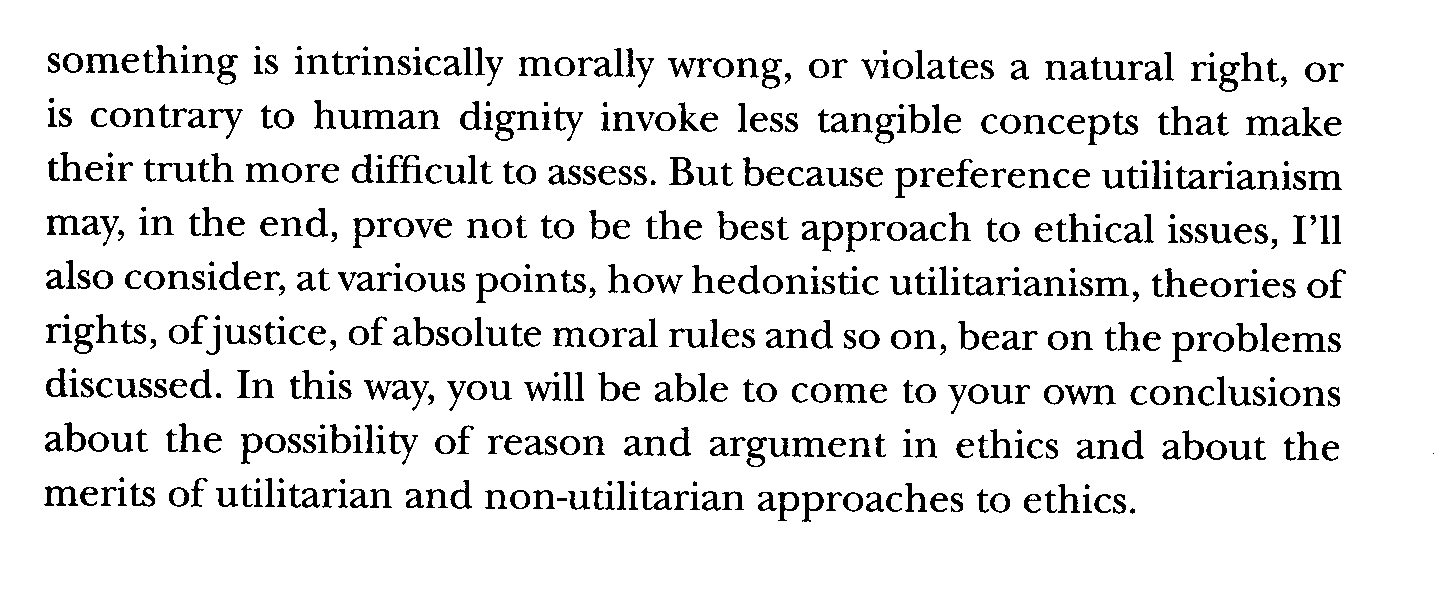 Taken from:Practical EthicsPeter SingerCambridge University Press   3rd Ed.  2011